Personal information you provide may be used for purposes other than that for which it was originally collected. Wis. Stat. § 15.04(1)(m).F-fd-48 (Rev. 12/2021)F-fd-48 (Rev. 12/2021)F-fd-48 (Rev. 12/2021)F-fd-48 (Rev. 12/2021)F-fd-48 (Rev. 12/2021)F-fd-48 (Rev. 12/2021)F-fd-48 (Rev. 12/2021)F-fd-48 (Rev. 12/2021)F-fd-48 (Rev. 12/2021)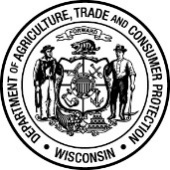 Wisconsin Department of Agriculture, Trade and Consumer ProtectionDivision of Food and Recreational Safety2811 Agriculture Drive, Madison WI 53708Phone: (715) 839-3844 Email: datcpdfsplanreview@wisconsin.gov Fax: (715) 839-3867Wisconsin Department of Agriculture, Trade and Consumer ProtectionDivision of Food and Recreational Safety2811 Agriculture Drive, Madison WI 53708Phone: (715) 839-3844 Email: datcpdfsplanreview@wisconsin.gov Fax: (715) 839-3867Wisconsin Department of Agriculture, Trade and Consumer ProtectionDivision of Food and Recreational Safety2811 Agriculture Drive, Madison WI 53708Phone: (715) 839-3844 Email: datcpdfsplanreview@wisconsin.gov Fax: (715) 839-3867Wisconsin Department of Agriculture, Trade and Consumer ProtectionDivision of Food and Recreational Safety2811 Agriculture Drive, Madison WI 53708Phone: (715) 839-3844 Email: datcpdfsplanreview@wisconsin.gov Fax: (715) 839-3867Wisconsin Department of Agriculture, Trade and Consumer ProtectionDivision of Food and Recreational Safety2811 Agriculture Drive, Madison WI 53708Phone: (715) 839-3844 Email: datcpdfsplanreview@wisconsin.gov Fax: (715) 839-3867Wisconsin Department of Agriculture, Trade and Consumer ProtectionDivision of Food and Recreational Safety2811 Agriculture Drive, Madison WI 53708Phone: (715) 839-3844 Email: datcpdfsplanreview@wisconsin.gov Fax: (715) 839-3867Wisconsin Department of Agriculture, Trade and Consumer ProtectionDivision of Food and Recreational Safety2811 Agriculture Drive, Madison WI 53708Phone: (715) 839-3844 Email: datcpdfsplanreview@wisconsin.gov Fax: (715) 839-3867Wisconsin Department of Agriculture, Trade and Consumer ProtectionDivision of Food and Recreational Safety2811 Agriculture Drive, Madison WI 53708Phone: (715) 839-3844 Email: datcpdfsplanreview@wisconsin.gov Fax: (715) 839-3867APPLICATION FOR EMERGENCY IN-PLANT PASTEURIZATION SYSTEM SEALERAPPLICATION FOR EMERGENCY IN-PLANT PASTEURIZATION SYSTEM SEALERAPPLICATION FOR EMERGENCY IN-PLANT PASTEURIZATION SYSTEM SEALERAPPLICATION FOR EMERGENCY IN-PLANT PASTEURIZATION SYSTEM SEALERAPPLICATION FOR EMERGENCY IN-PLANT PASTEURIZATION SYSTEM SEALERAPPLICATION FOR EMERGENCY IN-PLANT PASTEURIZATION SYSTEM SEALERAPPLICATION FOR EMERGENCY IN-PLANT PASTEURIZATION SYSTEM SEALERWis Adm. Code.
 § ATCP 65.68(7)(a)Wis Adm. Code.
 § ATCP 65.68(7)(a)DAIRY PLANT INFORMATIONDAIRY PLANT INFORMATIONDAIRY PLANT INFORMATIONDAIRY PLANT INFORMATIONDAIRY PLANT INFORMATIONDAIRY PLANT INFORMATIONDAIRY PLANT INFORMATIONDAIRY PLANT INFORMATIONDAIRY PLANT INFORMATIONDAIRY PLANT INFORMATIONDAIRY PLANT INFORMATIONPLANT NAME:PLANT NAME:PLANT NAME:PLANT NAME:PLANT NAME:PLANT NAME:PLANT NAME:PLANT NAME:PLANT NAME:PLANT NAME:PLANT NAME:ADDRESS:ADDRESS:ADDRESS:ADDRESS:COUNTY:COUNTY:TOWNSHIP:TOWNSHIP:TOWNSHIP:TOWNSHIP:TOWNSHIP:Plant 55-      Plant 55-      Plant 55-      Plant 55-      Plant 55-      Plant 55-      LIC.      LIC.      -D1-D1-D1APPLICANT INFORMATIONAPPLICANT INFORMATIONAPPLICANT INFORMATIONAPPLICANT INFORMATIONAPPLICANT INFORMATIONAPPLICANT INFORMATIONAPPLICANT INFORMATIONAPPLICANT INFORMATIONAPPLICANT INFORMATIONAPPLICANT INFORMATIONAPPLICANT INFORMATIONAPPLICANT NAME:APPLICANT NAME:APPLICANT NAME:JOB TITLE:JOB TITLE:JOB TITLE:JOB TITLE:JOB TITLE:JOB TITLE:JOB TITLE:JOB TITLE:ADDRESS:ADDRESS:ADDRESS:ADDRESS:ADDRESS:ADDRESS:ADDRESS:ADDRESS:ADDRESS:ADDRESS:ADDRESS:PHONE NUMBER:PHONE NUMBER:PHONE NUMBER:PHONE NUMBER:EMAIL:EMAIL:EMAIL:EMAIL:EMAIL:EMAIL:EMAIL: REQUIRED - COPY OF CERTIFICATE FOR TRAINING OUTLINED IN Wis. Admin. Code § ATCP 65.68(7)(a) PASTEURIZER SEALER IS ATTACHED REQUIRED - COPY OF CERTIFICATE FOR TRAINING OUTLINED IN Wis. Admin. Code § ATCP 65.68(7)(a) PASTEURIZER SEALER IS ATTACHED REQUIRED - COPY OF CERTIFICATE FOR TRAINING OUTLINED IN Wis. Admin. Code § ATCP 65.68(7)(a) PASTEURIZER SEALER IS ATTACHED REQUIRED - COPY OF CERTIFICATE FOR TRAINING OUTLINED IN Wis. Admin. Code § ATCP 65.68(7)(a) PASTEURIZER SEALER IS ATTACHED REQUIRED - COPY OF CERTIFICATE FOR TRAINING OUTLINED IN Wis. Admin. Code § ATCP 65.68(7)(a) PASTEURIZER SEALER IS ATTACHED REQUIRED - COPY OF CERTIFICATE FOR TRAINING OUTLINED IN Wis. Admin. Code § ATCP 65.68(7)(a) PASTEURIZER SEALER IS ATTACHED REQUIRED - COPY OF CERTIFICATE FOR TRAINING OUTLINED IN Wis. Admin. Code § ATCP 65.68(7)(a) PASTEURIZER SEALER IS ATTACHED REQUIRED - COPY OF CERTIFICATE FOR TRAINING OUTLINED IN Wis. Admin. Code § ATCP 65.68(7)(a) PASTEURIZER SEALER IS ATTACHED REQUIRED - COPY OF CERTIFICATE FOR TRAINING OUTLINED IN Wis. Admin. Code § ATCP 65.68(7)(a) PASTEURIZER SEALER IS ATTACHED REQUIRED - COPY OF CERTIFICATE FOR TRAINING OUTLINED IN Wis. Admin. Code § ATCP 65.68(7)(a) PASTEURIZER SEALER IS ATTACHED REQUIRED - COPY OF CERTIFICATE FOR TRAINING OUTLINED IN Wis. Admin. Code § ATCP 65.68(7)(a) PASTEURIZER SEALER IS ATTACHED REQUIRED - COPY OF CERTIFICATE FOR TRAINING OUTLINED IN Wis. Admin. Code § ATCP 65.54 (3) – PASTEURIZER OPERATOR IS ATTACHED REQUIRED - COPY OF CERTIFICATE FOR TRAINING OUTLINED IN Wis. Admin. Code § ATCP 65.54 (3) – PASTEURIZER OPERATOR IS ATTACHED REQUIRED - COPY OF CERTIFICATE FOR TRAINING OUTLINED IN Wis. Admin. Code § ATCP 65.54 (3) – PASTEURIZER OPERATOR IS ATTACHED REQUIRED - COPY OF CERTIFICATE FOR TRAINING OUTLINED IN Wis. Admin. Code § ATCP 65.54 (3) – PASTEURIZER OPERATOR IS ATTACHED REQUIRED - COPY OF CERTIFICATE FOR TRAINING OUTLINED IN Wis. Admin. Code § ATCP 65.54 (3) – PASTEURIZER OPERATOR IS ATTACHED REQUIRED - COPY OF CERTIFICATE FOR TRAINING OUTLINED IN Wis. Admin. Code § ATCP 65.54 (3) – PASTEURIZER OPERATOR IS ATTACHED REQUIRED - COPY OF CERTIFICATE FOR TRAINING OUTLINED IN Wis. Admin. Code § ATCP 65.54 (3) – PASTEURIZER OPERATOR IS ATTACHED REQUIRED - COPY OF CERTIFICATE FOR TRAINING OUTLINED IN Wis. Admin. Code § ATCP 65.54 (3) – PASTEURIZER OPERATOR IS ATTACHED REQUIRED - COPY OF CERTIFICATE FOR TRAINING OUTLINED IN Wis. Admin. Code § ATCP 65.54 (3) – PASTEURIZER OPERATOR IS ATTACHED REQUIRED - COPY OF CERTIFICATE FOR TRAINING OUTLINED IN Wis. Admin. Code § ATCP 65.54 (3) – PASTEURIZER OPERATOR IS ATTACHED REQUIRED - COPY OF CERTIFICATE FOR TRAINING OUTLINED IN Wis. Admin. Code § ATCP 65.54 (3) – PASTEURIZER OPERATOR IS ATTACHEDPASTEURIZER INFORMATIONPASTEURIZER INFORMATIONPASTEURIZER INFORMATIONPASTEURIZER INFORMATIONPASTEURIZER INFORMATIONPASTEURIZER INFORMATIONPASTEURIZER INFORMATIONPASTEURIZER INFORMATIONPASTEURIZER INFORMATIONPASTEURIZER INFORMATIONPASTEURIZER INFORMATIONTOTAL NUMBER OF PASTEURIZATION SYSTEMS:       TOTAL NUMBER OF PASTEURIZATION SYSTEMS:       TOTAL NUMBER OF PASTEURIZATION SYSTEMS:       TOTAL NUMBER OF PASTEURIZATION SYSTEMS:       TOTAL NUMBER OF PASTEURIZATION SYSTEMS:       TOTAL NUMBER OF PASTEURIZATION SYSTEMS:       TOTAL NUMBER OF PASTEURIZATION SYSTEMS:       TOTAL NUMBER OF PASTEURIZATION SYSTEMS:       TOTAL NUMBER OF PASTEURIZATION SYSTEMS:       TOTAL NUMBER OF PASTEURIZATION SYSTEMS:       TOTAL NUMBER OF PASTEURIZATION SYSTEMS:       PASTEURIZER ID:PASTEURIZER ID:PASTEURIZER ID:PASTEURIZER ID:PASTEURIZER ID:PASTEURIZER ID:PASTEURIZER ID:PASTEURIZER ID:PASTEURIZER ID:PASTEURIZER ID:PASTEURIZER ID:PASTEURIZER ID:PASTEURIZER ID:PASTEURIZER ID:PASTEURIZER ID:PASTEURIZER ID:PASTEURIZER ID:PASTEURIZER ID:PASTEURIZER ID:PASTEURIZER ID:PASTEURIZER ID:PASTEURIZER ID:PASTEURIZER ID:PASTEURIZER ID:PASTEURIZER ID:PASTEURIZER ID:PASTEURIZER ID:PASTEURIZER ID:PASTEURIZER ID:PASTEURIZER ID:PASTEURIZER ID:PASTEURIZER ID:PASTEURIZER ID:PASTEURIZER ID:PASTEURIZER ID:PASTEURIZER ID:PASTEURIZER ID:PASTEURIZER ID:PASTEURIZER ID:PASTEURIZER ID:PASTEURIZER ID:PASTEURIZER ID:PASTEURIZER ID:PASTEURIZER ID:REQUIRED DOCUMENTATIONREQUIRED DOCUMENTATIONREQUIRED DOCUMENTATIONREQUIRED DOCUMENTATIONREQUIRED DOCUMENTATIONREQUIRED DOCUMENTATIONREQUIRED DOCUMENTATIONREQUIRED DOCUMENTATIONREQUIRED DOCUMENTATIONREQUIRED DOCUMENTATION SOP FOR TESTING EACH PASTEURIZATION SYSTEM IDENTIFIED ABOVE SOP FOR TESTING EACH PASTEURIZATION SYSTEM IDENTIFIED ABOVE SOP FOR TESTING EACH PASTEURIZATION SYSTEM IDENTIFIED ABOVE SOP FOR TESTING EACH PASTEURIZATION SYSTEM IDENTIFIED ABOVE SOP FOR TESTING EACH PASTEURIZATION SYSTEM IDENTIFIED ABOVE SOP FOR TESTING EACH PASTEURIZATION SYSTEM IDENTIFIED ABOVE SOP FOR TESTING EACH PASTEURIZATION SYSTEM IDENTIFIED ABOVE SOP FOR TESTING EACH PASTEURIZATION SYSTEM IDENTIFIED ABOVE SOP FOR TESTING EACH PASTEURIZATION SYSTEM IDENTIFIED ABOVE SOP FOR TESTING EACH PASTEURIZATION SYSTEM IDENTIFIED ABOVE DETAILED LIST OF TESTING EQUIPMENT (Certified thermometer, Conductivity Timer, Pressure Sensor Tee, etc.)  DETAILED LIST OF TESTING EQUIPMENT (Certified thermometer, Conductivity Timer, Pressure Sensor Tee, etc.)  DETAILED LIST OF TESTING EQUIPMENT (Certified thermometer, Conductivity Timer, Pressure Sensor Tee, etc.)  DETAILED LIST OF TESTING EQUIPMENT (Certified thermometer, Conductivity Timer, Pressure Sensor Tee, etc.)  DETAILED LIST OF TESTING EQUIPMENT (Certified thermometer, Conductivity Timer, Pressure Sensor Tee, etc.)  DETAILED LIST OF TESTING EQUIPMENT (Certified thermometer, Conductivity Timer, Pressure Sensor Tee, etc.)  DETAILED LIST OF TESTING EQUIPMENT (Certified thermometer, Conductivity Timer, Pressure Sensor Tee, etc.)  DETAILED LIST OF TESTING EQUIPMENT (Certified thermometer, Conductivity Timer, Pressure Sensor Tee, etc.)  DETAILED LIST OF TESTING EQUIPMENT (Certified thermometer, Conductivity Timer, Pressure Sensor Tee, etc.)  DETAILED LIST OF TESTING EQUIPMENT (Certified thermometer, Conductivity Timer, Pressure Sensor Tee, etc.)  DESCRIPTION OF TEMPORARY SEALS TO BE USED DESCRIPTION OF TEMPORARY SEALS TO BE USED DESCRIPTION OF TEMPORARY SEALS TO BE USED DESCRIPTION OF TEMPORARY SEALS TO BE USED DESCRIPTION OF TEMPORARY SEALS TO BE USED DESCRIPTION OF TEMPORARY SEALS TO BE USED DESCRIPTION OF TEMPORARY SEALS TO BE USED DESCRIPTION OF TEMPORARY SEALS TO BE USED DESCRIPTION OF TEMPORARY SEALS TO BE USED DESCRIPTION OF TEMPORARY SEALS TO BE USEDNOTE:  A complete set of pasteurization documentation which includes a wire diagram, process & instrument diagram (P&ID), programmable logic controller (PLC) ladder logic, safety thermal limit recorder (STLR), Safety Flow Limit Recorder (SFLR) programming, flow meter/transmitter programming and variable frequency drive (VFD) documentation shall be available during the applicant’s final certification process .NOTE:  A complete set of pasteurization documentation which includes a wire diagram, process & instrument diagram (P&ID), programmable logic controller (PLC) ladder logic, safety thermal limit recorder (STLR), Safety Flow Limit Recorder (SFLR) programming, flow meter/transmitter programming and variable frequency drive (VFD) documentation shall be available during the applicant’s final certification process .NOTE:  A complete set of pasteurization documentation which includes a wire diagram, process & instrument diagram (P&ID), programmable logic controller (PLC) ladder logic, safety thermal limit recorder (STLR), Safety Flow Limit Recorder (SFLR) programming, flow meter/transmitter programming and variable frequency drive (VFD) documentation shall be available during the applicant’s final certification process .NOTE:  A complete set of pasteurization documentation which includes a wire diagram, process & instrument diagram (P&ID), programmable logic controller (PLC) ladder logic, safety thermal limit recorder (STLR), Safety Flow Limit Recorder (SFLR) programming, flow meter/transmitter programming and variable frequency drive (VFD) documentation shall be available during the applicant’s final certification process .NOTE:  A complete set of pasteurization documentation which includes a wire diagram, process & instrument diagram (P&ID), programmable logic controller (PLC) ladder logic, safety thermal limit recorder (STLR), Safety Flow Limit Recorder (SFLR) programming, flow meter/transmitter programming and variable frequency drive (VFD) documentation shall be available during the applicant’s final certification process .NOTE:  A complete set of pasteurization documentation which includes a wire diagram, process & instrument diagram (P&ID), programmable logic controller (PLC) ladder logic, safety thermal limit recorder (STLR), Safety Flow Limit Recorder (SFLR) programming, flow meter/transmitter programming and variable frequency drive (VFD) documentation shall be available during the applicant’s final certification process .NOTE:  A complete set of pasteurization documentation which includes a wire diagram, process & instrument diagram (P&ID), programmable logic controller (PLC) ladder logic, safety thermal limit recorder (STLR), Safety Flow Limit Recorder (SFLR) programming, flow meter/transmitter programming and variable frequency drive (VFD) documentation shall be available during the applicant’s final certification process .NOTE:  A complete set of pasteurization documentation which includes a wire diagram, process & instrument diagram (P&ID), programmable logic controller (PLC) ladder logic, safety thermal limit recorder (STLR), Safety Flow Limit Recorder (SFLR) programming, flow meter/transmitter programming and variable frequency drive (VFD) documentation shall be available during the applicant’s final certification process .NOTE:  A complete set of pasteurization documentation which includes a wire diagram, process & instrument diagram (P&ID), programmable logic controller (PLC) ladder logic, safety thermal limit recorder (STLR), Safety Flow Limit Recorder (SFLR) programming, flow meter/transmitter programming and variable frequency drive (VFD) documentation shall be available during the applicant’s final certification process .NOTE:  A complete set of pasteurization documentation which includes a wire diagram, process & instrument diagram (P&ID), programmable logic controller (PLC) ladder logic, safety thermal limit recorder (STLR), Safety Flow Limit Recorder (SFLR) programming, flow meter/transmitter programming and variable frequency drive (VFD) documentation shall be available during the applicant’s final certification process .The undersigned hereby certifies that the information provided on this form and all additional supporting documents required are true, complete and accurate to facilitate review for determination of compliance to Wis. Admin. Code § ATCP 65.68(7), and agrees to pay fees associated with this certification process The undersigned hereby certifies that the information provided on this form and all additional supporting documents required are true, complete and accurate to facilitate review for determination of compliance to Wis. Admin. Code § ATCP 65.68(7), and agrees to pay fees associated with this certification process The undersigned hereby certifies that the information provided on this form and all additional supporting documents required are true, complete and accurate to facilitate review for determination of compliance to Wis. Admin. Code § ATCP 65.68(7), and agrees to pay fees associated with this certification process AUTHORIZED SIGNATURE:TITLE:DATE: